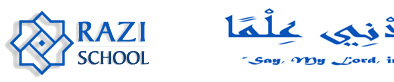 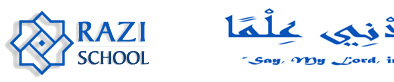 8th GradeWelcome to all our 8th Graders! We are looking forward to a successful new School Year with the class. Please help us make this a comfortable experience for your child by making sure all the supplies listed below are sent in: Science: 1 composition notebook2 pocket Folder Pack of PencilsStandard CalculatorPack of Pens (Blue or Black) Math: 2 foldersLoose Leaf PaperGraphing Paper12-inch ruler1 eraserNumber 2 Pencils Disinfectant wipes TI-30x Scientific Calculators 1 composition notebook Post its Index Cards Tissue paperHand sanitizer English:1 inch binder, (no spiral notebooks)1 pack of 5-tab dividers (Do not label dividers as we will do them together in class)1 pack of wide ruled loose-leaf paper 1 marble notebook 3 pens of each color (Black, Blue, Red)1 pocket folder1 box of KleenexSocial Studies:1 black binder {2”} to file worksheets, test papers and quizzes & 1 black plastic pocket folder. 1 packet loose leaf paperDifferent color Sharpies1 highlighter 1 homework diary4 different color pensPencils / Erasers / sharpenerPost it notes with lines  {3 inches X 3 inches }I look forward to having a successful school year ahead with you. Thank you very much for your cooperation. Regards, Your child’s 7th Grade Teachers